ISUS, modelul nostru de viata
Lectie BIC - 7 mai 2017Verset:  "Fiti sfinti caci Eu sunt sfant!" - 1 Petru 1:16
Text biblic: Luca 4:1-13
Adevar central: Isus, Fiul lui Dumnezeu este modelul nostru in viata!
JOC DE INTRODUCERE - Bolul cu surprizePregtiti un bol cu boabe de orez (gris, faina). Asezati-l pe o tava mare ptr. a nu face mizerie. Introduceti in el cateva obiecte micute gen nasturi, agrafe de birou, boabe de fasole, paste maruntite. Sa fie mai multe, cel putin 2 buc. de copil. Fiecare vine pe rand si cauta cele 2, 3 "surprize", tinand ochii inchisi si ghicind ce ar putea fi.- De ce ati cautat in orez si de ce ati crezut ca exista ceva ascuns acolo?
- Fiti creativi si ganditi-va cu ce putem compara toate aceste obiecte / ingrediente din jocul nostru!Orezul reprezinta viata noastra. Uneori poate parea ca nu se inatmpla nimic interesant. Insa surprizele (obiectele mici) apar cand si de unde te astepti mai putin. Trebuie doar sa crezi, sa cauti si sa gasesti. Isus spune "Cauta si vei gasi!". Asta face Isus: doreste ca tu sa il crezi, sa ii asculti invataturile clipa de clipa pentru a te putea bucura de suprizele pe care ti le-a pregatit. 
INTERESANT DESPRE ISUS:1.Cu toate ca era Fiul lui Dumnezeu si chiar Dumnezeu Insusi,  Isus s-a nascut si a invatat ca si un om. Luca 2:52 spune "Isus crestea in intelepciune, in statura si era tot mai placut inaintea lui Dumnezeu si inaintea oamenilor." 2. Isus a fost tamplar la fel ca si tatal Sau pamantesc, Iosif. Se crede ca a lucrat in atelierul de tamplarie incepand aprox. de pe la 12 ani si pana in jurul varstei de 30 ani.3. Isus a avut si el temeri cu toate ca era Fiul lui Dumnezeu. In gradina Ghetimani s-a rugat ca tatal sa indeparteze "paharul" de la el, desi aceasta I-a fost misiunea vietii. Deci, El a fost ispitit, s-a luptat cu temeri si intotdeauna le-a invins. Cum? Prin rugaciune si cunoasterea Cuvantului. 4. Numele Isus apare in biblie de mai mult de 900 ori.5. Mancarurile lui Isus erau formate in mare din: paine, carne, peste, miere, unt.6. Ziua lui Isus nu este datata cu exactitate in Biblie, dar s-a stabilit ca pe 25 dec. ar trebui ca toti crestinii sa o sarbatoreasca. 7. Dupa nasterea Sa, Iosif si Maria au mai avut alti copii, atat baieti, cat si fete. TEXT BIBLIC - Ispitirea din pustie, Luca 4:1-13Intrebati intai copiii daca isi amintesc cu ce a fost Isus ispitit la finalul celor 40 de zile de post. Subliniati importanta faptului ca pentru a rezista ispitei s-a folosit numai de cuvantul lui Dumnezeu si de rugaciune. Sunt singurele lucruri pe care le putem face si noi pentru a iesi victoriosi din orice.- Cu ce fel de ispite v-ati confruntat voi? Cum ati procedat sau cum ar fi trebuit sa procedati?Repetati adevarul central: Isus, Fiul lui Dumnezeu este modelul nostru in viata!
CONCURS CU APLICATIE PRACTICA: Isus - modelul nostru Impartiti copiii in 2 echipe. Fiecare scrie pe o foaie tot ce stie despre Isus, adica ce a facut El ca si om pe pamant si am putea face si noi. Liderii de echipa citesc raspunsurile si se completeaza reciproc la final. De exemplu:- a spalat picioarele - a slujit
- a creat un grup de prieteni buni - ucenicii
- a iubit si binecuvantat copiii
- a fost darnic si milos
- a muncit mult
- a raspuns oamenilor care Ii puneau intrebari
- o oferit invataturi pretioase
- nu s-a plans de viata grea si saracacioasa pe care o ducea
- nu s-a lasat niciodata invins de catre diavol
- etc.Dintre toate cele de mai sus care pot fi infaptuite si de oameni, ce poti face tu saptamana viitoare? Alege o singura sarcina si aplica-o saptamana viitoare. Nu uita sa le spui parintilor in seara aceasta la ce te-ai gandit!!!CRAFT SI VERSET:"Fiti sfinti caci Eu sunt sfant!" - 1 Petru 1:16 Confectionati un craft asemenator celui de mai jos. Pe fata scrieti versetul, iar pe verso aplicatia pe care si-o asuma fiecare copil saptamana viitoare.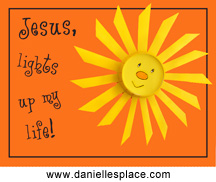 